Harvard College Observatory 60 Garden Street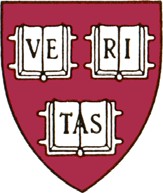 Cambridge, MA 02138-1516<<Date>>Dr. <FirstName><LastName><<Address>><City>, <State><Postal Code><Country>Dear Dr. [NAME],I am writing to confirm the renewal of your Associate appointment at Harvard College Observatory - Harvard University, from July 1, 2023, through June 30, 2024. This is the [2nd/3rd/4th/5th term/year] of your appointment, as an Associate. You will continue to work under my direct supervision, while you continue to hold paid outside employment as  [JOB TITLE] at [INSTITUTION/COMPANY]. This appointment is unpaid and does not qualify for visa sponsorship or benefits.I look forward to continuing to work with you on [TOPIC(S) OF RESEARCH. ADDITIONAL DUTIES/RESPONSIBILITIES must be specific institutional objective(s). During your appointment, you are expected to adhere to all Harvard University rules and requirements.The health of our workforce is a priority for Harvard University. With that in mind, we strongly encourage all employees to be up to date on CDC-recommended vaccines.Formalities aside, I am delighted to continue working with you. Please let me know if you have any questions regarding the terms of your reappointment.Sincerely,[FACULTY MENTOR NAME] [TITLE]Department of [DEPARTMENT NAME]